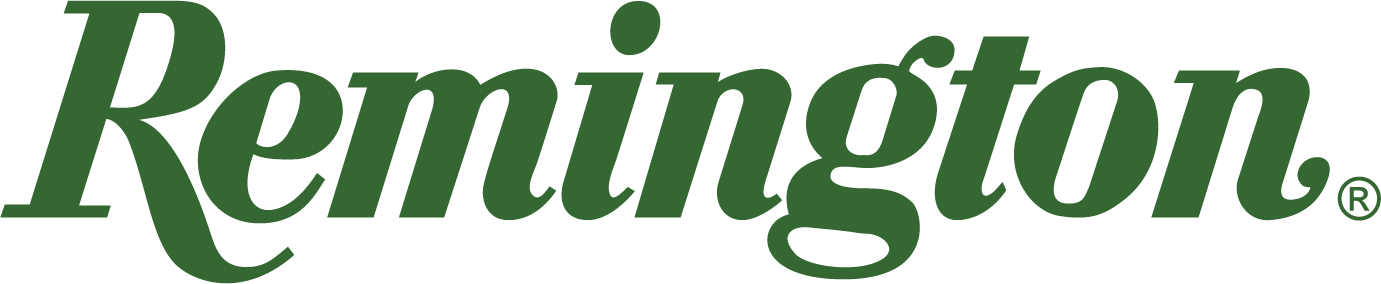 FOR IMMEDIATE RELEASE 		 		 360 Buckhammer Reloading Dies Now AvailableLonoke, Arkansas – March 17, 2023 – Remington Ammunition is proud to announce that RCBS and Redding Reloading Equipment have officially introduced new die sets compatible with the new groundbreaking straight wall cartridge, 360 Buckhammer.“With factory-made 360 Buckhammer ammo hitting shelves this spring, we know handloaders will be thrilled with these new accessories and ready to reload,” said Remington’s Director of Marketing Joel Hodgdon. “Remington is pleased to see such support of the straight up better straight wall cartridge from hunters and shooters nationwide.” A high-quality, three-die set optimized for straight wall cartridges, including 360 Buckhammer, RCBS’s set is available for purchase now and has received outstanding customer feedback.Redding Reloading Equipment’s die and die set families exemplify quality and precision. Working with American-made products, the company is dedicated to strengthening the reloading market. This three-die set for the 360 Buckhammer is designed, produced and tested for optimal performance when handloading.360 Buckhammer’s key features include: .358 diameter bullets deliver deadly results on-gameAccurate & deadly at 200 yards or moreAvailable in trusted Remington Core-Lokt; 180GR or 200GRBetter performance than 350 Legend or 30-30 Win.Easy to shoot with low recoilMultiple lever-action rifle and single-shot rifle models coming soonUltimate straight wall cartridgeFind Remington ammunition at dealers nationwide and online. For more information on Remington ammunition and accessories, visit www.remington.com.Press Release Contact: Maggie Dazzio and Jonathan HarlingRemington Public RelationsE-mail: remingtonammopr@murrayroadagency.comAbout RemingtonFrom muskets to modern day, generations of hunters and shooters have trusted Remington ammunition and accessories. Loaded in Lonoke, Arkansas by American workers, our wide array of pioneering sporting and hunting ammunition promises to get the job done every time the trigger is pulled. At Remington, we’re here for everyone who loads a round of ammo into a handgun, rifle, or shotgun. Founded in 1816, Remington and America have fought and won wars, put food on millions of tables and brought countless generations together at the range and in the field. We are proud of every round that rolls off our factory line. A brand of outdoor sports and recreation company Vista Outdoor, Remington is bringing a renewed focus to ammunition, innovation, and quality – all while staying true to Remington’s legendary heritage and stature as an American icon.